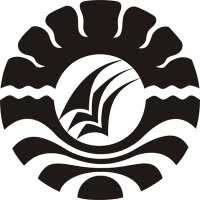 LAPORAN HASIL PENELITIANPENERAPAN MODEL PEMBELAJARAN PREDICT OBSERVE EXPLAIN UNTUK MENINGKATKAN HASIL BELAJAR IPA  SISWA KELAS IV SD NEGERI PERUMNAS KECAMATAN RAPPOCINI KOTA MAKASSAR                                                      MUNAWARAHPROGRAM STUDI PENDIDIKAN GURU SEKOLAH DASARFAKULTAS ILMU PENDIDIKANUNIVERSITAS NEGERI MAKASSAR2017